Тема урока: Русская матрёшкаЦели урока: ознакомление  с  русской  матрёшкой, её  разнообразием.Задачи:Образовательные – углублять эстетические познания о народном декоративно – прикладном искусстве,  активизировать творческое воображение,   углублять знания о русской народной деревянной игрушке, познакомить с характерными особенностями   росписи матрёшек из Сергиева Посада, Семёнова, Полховского Майдана.Воспитательные – воспитывать любовь к народному искусству, уважение к народному мастеру, создающему красоту на радость людям, воспитывать  эмоциональную отзывчивость на произведения мастеров из прославленных центров народных промыслов по производству деревянной матрешки (Загорск, Семенов, Полхов-Майдан)Развивающие – развивать художественный вкус, воспитывать любовь к родному языку, родной словесности, развивать общий кругозор, память, речь, мышление, знакомить с народным фольклором.Оборудование урока:Сундучок с изделиями  народных  промыслов Карточки для работы по группам.Пазлы  «Матрёшка»  Картинка для раскрашивания «Чашка с матрёшкой»Кроссворды по уровням для домашнего задания.Презентация к уроку. Кисти, краски.Ход занятияОрганизационный моментРовно встали,Тихо сели,Головами повертели,Сладко – сладко потянулись,И друг другу улыбнулись.Рот закрыли на замок,Начинается урок.2. Актуализация знаний.На уроке мы продолжим изучение большой темы «Земля русская! Многими красотами дивишь ты!»Среди красот которыми дивит Россия, - произведения её мастеров – умельцев. Это изделия из дерева, глины, металла, кожи, это кружева.С давних пор  на весь мир известны  Нижегородские умельцы. На нашей нижегородской земле родилась золотая хохлома, весёлая городецкая роспись, весёлые озорные куклы матрёшки, богородские игрушки.  У вас дома, я уверена, тоже есть  изделия нижегородских умельцев.   Выставка.Работа с пословицами.Девиз нашего урока: Умелые руки не знают скуки.- Какой смысл этой пословицы?- На наших уроках  несколько раз звучало  слово  умельцы.  Объясните смысл этого слова. (Люди,  которые хорошо умеют  что-то делать. Таких людей называют умельцами)- Как  ещё  можно  назвать  таких  людей?  (Мастерами) - Дома вы подбирали пословицы о труде, об умельцах,  мастерах.(Читают по одной пословице)2. Настрой учащихся на урок:  (Стук в дверь)Входит  преподаватель в русском народном костюме  с расписным сундучком  приговаривая: - Здравствуйте,  ребята.Я  на ярмарке бывала
И подарок выбирала.
Принесла вам сундучок –
Позолоченный бочок.
Сундучок тот не простой,
И товар в нем расписной.
Вынимаю напоказ
И веду про них рассказ. - Народные умельцы продавали свои изделия на ярмарке.  - Кто знает,  что такое ярмарка?   - В дальние времена, народные мастера, умельцы долгими зимними вечерами  делали свои изделия, а потом на ярмарке (это место распродажи товаров)  продавали  эти  изделия.- Эту шкатулку я вам принесла с ярмарки.- Чем же может быть наполнена такая шкатулка? (Конечно, старинными русскими вещами). Открою вам тайну. Здесь лежат изделия народных мастеров. Они  очень знаменитые в мире и денег стоят немалых.- Итак, откроем шкатулку? ( Дети отгадывают изделия хохлома, гжель, дымка, богородская игрушка.)- Я вижу замечательную игрушку. Угадайте какую?Алый шёлковый платочек
Яркий сарафан в цветочек,
Упирается рука в деревянные бока. 
А внутри секреты есть:
Может 3, а может 6.
Кукла первая толста, а внутри она пуста,
Разнимается она на две половинки.
В ней живет ещё одна - кукла в серединке. 
Разрумянилась немножко
Наша русская …   (матрёшка).- Молодцы, угадали, я вам оставлю эту матрёшку,  чтобы вы её рассмотрели и получше познакомились с ней, а я ухожу на ярмарку товары продавать. до свидания , ребята.3. Сообщение темы и целей урока:-Не случайно приходила к нам русская красавица     и оставила нам матрёшку. Какая тема нашего урока, кто догадался? - Тема нашего урока «Русская матрёшка»Мы познакомся  с историей русской матрёшки,  узнаем больше   о народных художественных промыслах,  об особенностях росписи матрёшек.  Я предлагаю вам побывать в роли мастеров, умельцев, которые будут создавать Архангельскую матрёшку. На уроке у нас родится своя  Архангельская матрёшка.Учитель: Матрешка - уникальная народная русская игрушка, потому что наряду с русской березкой и русским самоваром она стала символом нашей страны, России. Она - добрая посланница дружбы и любви, счастья и благополучия. Матрёшка – русский сувенир, который очень ценят за пределами нашей Родины.  Её знают во всём мире. Дарят на память о нашей стране. Она живёт в квартирах французов, американцев, югославов и многих других.Наша русская матрешка
Не стареет сотню лет.
В красоте, в таланте русском
Весь находится секрет.
Велика Россия наша
И талантлив наш народ.
О Руси родной умельцах
На весь мир молва идетИзучение нового материала.А сейчас мы с вами поговорим о рождении и создании матрёшек. Слушайте  внимательно  и  запоминайте.  Потому  что  домашним  заданием  у  вас  будет  кроссворд  по  тому  материалу,  который  вы  услышите  на  уроке.1-ий мальчик Сто лет назад известный мастерИгрушку чудную создал.Игрушка-кукла расписная,А как назвать ее, не знал.2-ий мальчикКрасивая игрушка, похожа на Катюшку,А может на Танюшку? – ей имя подбирал.Красивая игрушка, как русская девчушка.И мастер ту игрушку Матрёшкою назвал.Учитель:       Почему её так назвали? Сделано это было не случайно. Раньше имя Матрена, Матрёша (ласково Матрёшка) считалось одним из наиболее распространённых в России женских имён, в основе этого  имени   лежит латинское слово «матрона», означающее- мать. Это имя ассоциировалось с матерью многочисленного семейства, обладавшей хорошим здоровьем и дородной (крупной) фигурой. Матрёна это имя устаревшее.  Короткое значение имени: Мотя, Мотря, Матреха, Матреша, Маря, Матя, Матюля, Муся.  Дома  спросите  у  родителей,  какие старинные  имена знают они?3-ий мальчикС тех пор живет Матрёшка, Как русский яркий сувенир. Шагает кукла по планете,И ею любуется весь мир.- Действительно, эта кукла настоящая русская красавица. Как же она появилась?- Сейчас ребята, которые готовились, познакомят вас с историей создания первой матрёшки.1-й ученик	 100 лет  матрёшке  исполнилось  совсем  недавно.   Этому юбилею было посвящено открытие первого в России Музея матрёшки. Место для музея выбрано не случайное. Именно в Москве  родилась первая матрёшка. А придумали матрёшку вот так.2-й ученик	В старинном подмосковном селе Абрамцево в конце позапрошлого века жили многие замечательные художники: Серов, Коровин, Васнецов. Однажды к ним попала японская деревянная игрушка –японец, в котором помещалась мал мала меньше – вся его семья. Вот тогда и решили художники попросить знаменитого игрушечных дел мастера из Загорска (ныне Сергиев Посад) Василия Звездочкина выточить похожую на эту игрушку, но свою, русскую, например, матрешку. 3-й ученик.       Потом известный художник Сергей Малютин расписал фигурку на русский лад – это была круглолицая румяная девушка в цветастом платке, сарафане, с чёрным петухом в руке. Игрушка состояла из восьми фигурок. Русскую деревянную куклу назвали матрёшкой.  Учитель:             Раньше  люди  именно  таокй  представляли  себе  русскую  красавицу: круглое лицо, яркий румянец, чёрные брови, маленький рот. Именно такой образ красавицы воспевался в русских песнях и сказках.	И сегодня  русская матрешка желанная гостья в каждом доме.Спасибо ребята  за интересный рассказ. Присаживайтесь.Знакомство с видами матрёшек.- А у вас есть дома матрёшки? Покажите если принесли.- Посмотрите на матрёшек, одинаковые ли они? Это потому что создавались они в разных центрах  художественного творчества. Учитель: В России хорошо известны три центра современного художественного промысла. Это – г. Загорск, г. Семенов и село Полховский Майдан. Если  сравнивать матрёшек,  которые рождаются в этих  центрах, то они разные.Сегодня мы с вами постараемся  выяснить,  в чем же их отличительные черты? А поможете в этом мне вы, ребята. У  вас  на  столах  карточки  с  заданиями.  3 группа  познакомится с характерными признаками загорской или сергиева посадской, семеновской, полхов-майданской.2группа  должна подобрать к изображению матрёшки соответствующие описание.1 группа сами попробуют найти характерные черты и отличия каждой группы матрёшек.Проверка:  Сейчас  мы  проверим  правильно  ли  вы  сделали.  Для  этого  прочитаем отличительные  признаки  и  скажите  какой  матрёшке  они  принадлежат.    игра «Угадай-ка»Поднимите  руку  те  кто  нашёл  отличительные  черты  без  ошибок. А кто  допустил  ошибки  послушайте  наших  гостей  ещё  раз  и  запомните.В гости к нам  пришли матрёшки, они  сами хотят  нам о себе  рассказать.Сергиево-посадская матрешка: Здравствуйте! Я родилась в старинном русском городе Сергиевом Посаде. У города очень интересная история. А еще он знаменит тем, что в нем находится единственный в России Музей игрушки, где можно увидеть прошлое, настоящее и будущее игрушки. устойчивая толстобокая. На матрёшке из Загорска
Сарафан по-русски скромный
На ней простой передник, кофта.
На платке – горошек темный.
В руках Матрёны – узелок или корзинка.
Лицом красива. Сущая картинка!
Ласково всем улыбается
Дружить с нами собирается.Семеновская матрешка: А я из г. Семенова - родины хохломской росписи.   Семеновские матрешки как «красные девицы» и черноглазые и темноволосые, тонкобровые, ротик «бантиком»,  одеты в светлые, яркие желтые и красные платки и сарафаны. Край  нашего платка  украшен каймой из цветов. Большой букет занимает почти весь фартук.  Алые розы, маки, незабудки, ягоды и листья собраны в букеты, которые мы держим в руках.У семеновской матрёшки
Глазки светлые блестят.
Брови строгие немножко.
Волосы – на прямой ряд.
На ней передник пестрый,
А в руке – красивейший букет.
Проживает в городе Семенове.
Шлет вам всем большой привет.Полхов-майданская матрешка: А я приехала из села Полхов-Майдан под Нижним Новгородом.   Из всех матрешек  я самая нарядная и праздничная!  У  меня  нет платка с завязанными концами, нет сарафана и фартука.  Верх красный или жёлтый, низ зелёный или фиолетовый. Вверху в овале лицо, а всё остальное занято крупными и яркими цветами по жёлтому фону: на зеленой ветке цветы, бутоны, ягоды, фрукты. Волосы уложены кольцом. Хороша я - полюбуйтесь на меня!У матрёшки из Майдана
Чуть капризное лицо.
Она яркая, цветная.
Волосы уложены кольцом.
Нет ни рук, ни сарафана.
Ни к чему передник ей.
Выступает точно пава – 
Посмотрите поскорей.Учитель: Спасибо вам матрёшки. Я  надеюсь  что  ребята  теперь  смогут  различить  семёновскую, полхов-майданскую  и  загорскую  матрёшек.- А сейчас ребята будем с вами мы играть и картинки собирать.Задание  - “Собери пазлы”.  (для  каждой  группы  кусочки  пазлов  разных  размеров)   И снова я включаю музыку, а вы собираете пазлы. Кто   соберет,   должна поднять руку. Начали!(звучит музыка, дети собирают матрёшки (с сюжетом народной сказки, под роспись – гжель,  с  живописными  пейзажами.)Учитель:Вот матрешки, которые вы собрали. Чем они отличаются от традиционных? Что в них необычного? Правильно. Такие матрешки называются – авторские. Почему?Дети отвечают.Учитель:Автор придумывает и расписывает их сам. Они бывают самые разные. Могут быть с живописными пейзажами , с элементами архитектуры, под роспись, с сюжетами народных сказок , с цветочными мотивами  и даже политические. Таких матрешек любят покупать иностранные гости в качестве сувениров о нашей Родине, России. Все-таки матрешка-это символ России.  Эту куклу все очень любят. Она смешная, добрая. Иногда в одной матрёшке до 60 матрёшек уместиться ухитряются. Последняя маленькая с горошину. А бывают матрёшки в рост с вас. Первая большая матрёшка была сделана в городе Семёнове.А  сейчас  немножко  отдохнём.Физкультминутка. 5. Практическая работа. Создание архангельской  матрёшкиА теперь пора ставить самовар и угостить наших гостей чаем. Только вот беда чашки чайные у нас с вами некрасивые матрёшки на них не раскрашенные. Давайте сейчас придумаем свои узоры для этих матрёшек.  И получатся у нас с вами свои Архангельские матрёшки.А сейчас, дорогие ребята,На минутку закройте глаза.Позабудьте заботы, усталость, Ведь начнутся сейчас чудеса!Приступайте к работе.Звучат русские народные мелодии в записи дети  раскрашивают  матрёшек  на  чашках.  Лицо  и  цвета  от  насроения.  Рефлексия.Вот и матрёшки наши готовы. Можно теперь гостей из красивых чашек чаем поить. Какие цвета вы использовали при раскрашивании матрёшек?Почему?Итог урока:Наша  русская матрёшкаНе стареет  сотню лет.В  красоте, в таланте русскомВесь находится секрет.А сейчас ребятки я хочу у вас спросить Что нового узнали вы  сегодня от наших гостей матрёшек? Чему мы научились? Сегодня я узнал…    Было интересно…    Было трудно…    Теперь я могу…    Я научился…    Меня удивило…    Урок дал мне для жизни…    Мне захотелось… …Прекрасный мирВещей накоплен был веками.
Хранит их каждый дом, а может быть – музей.
Умейте рисовать и сотворять руками
Все то, что может радовать друзей.
Путь творчества людей прекрасно бесконечен,
В нем место есть всегда для наших малышей.
Желаю вам удач и говорю: “ До встречи, милые друзья!” Домашнее  задание: кроссворд  по  уровням.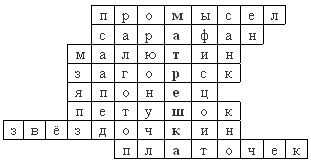 Хохлома, Гжель, Городец, Дымка – это народные … (ед.ч.)Элемент женского костюма матрёшки.Художник, который первым расписал матрёшку.Название города, в котором родилась матрёшка.Как называлась деревянная игрушка, которая натолкнула наших художников на мысль, создать похожую, но свою, русскую игрушку?Что держала в руках первая игрушка матрёшка?Назовите фамилию первого мастера впервые выточившего матрёшку.Головной убор матрёшки.Проверка решения кроссворда.http://metod-sunduchok.ucoz.ru/load/59-5-2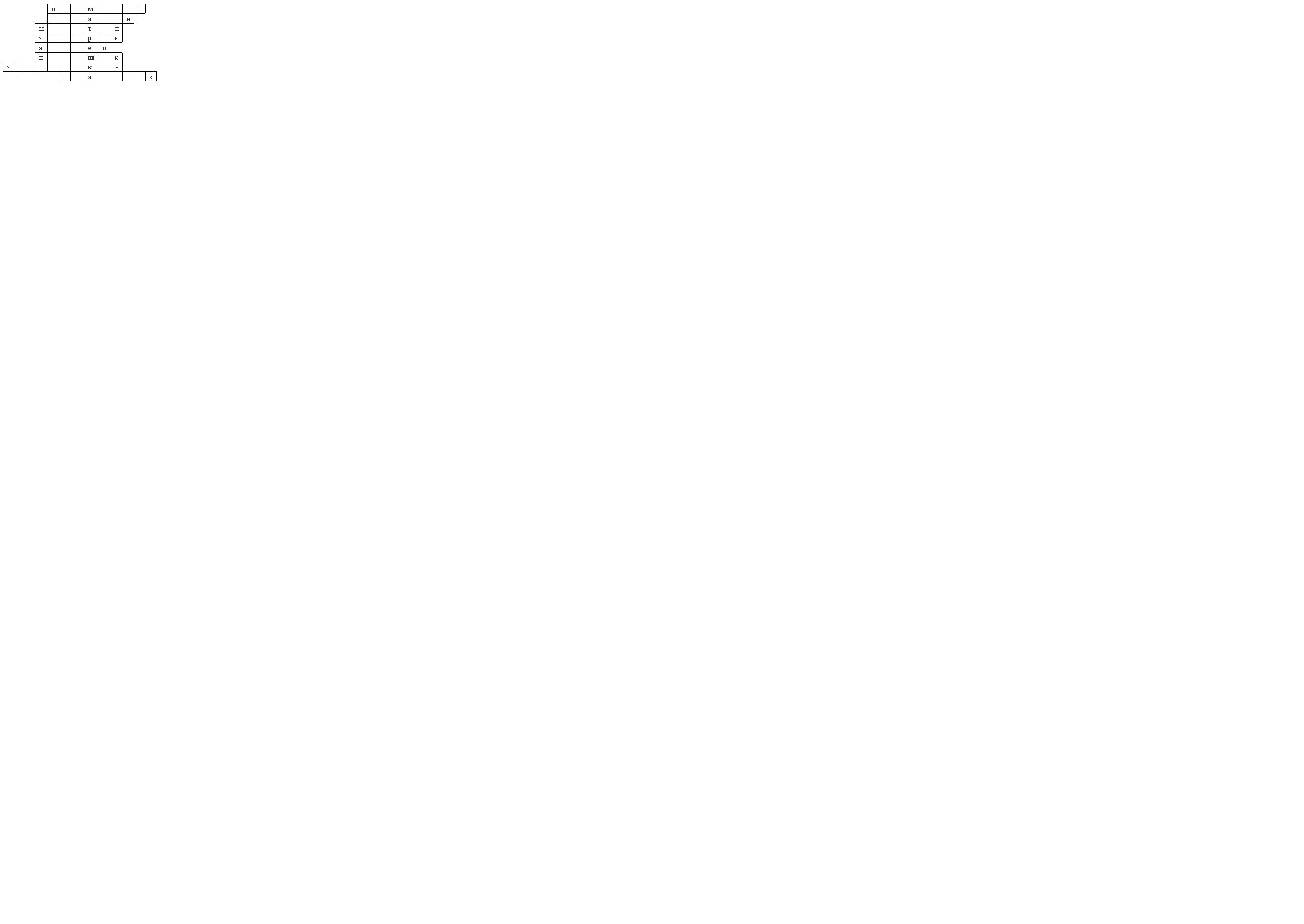 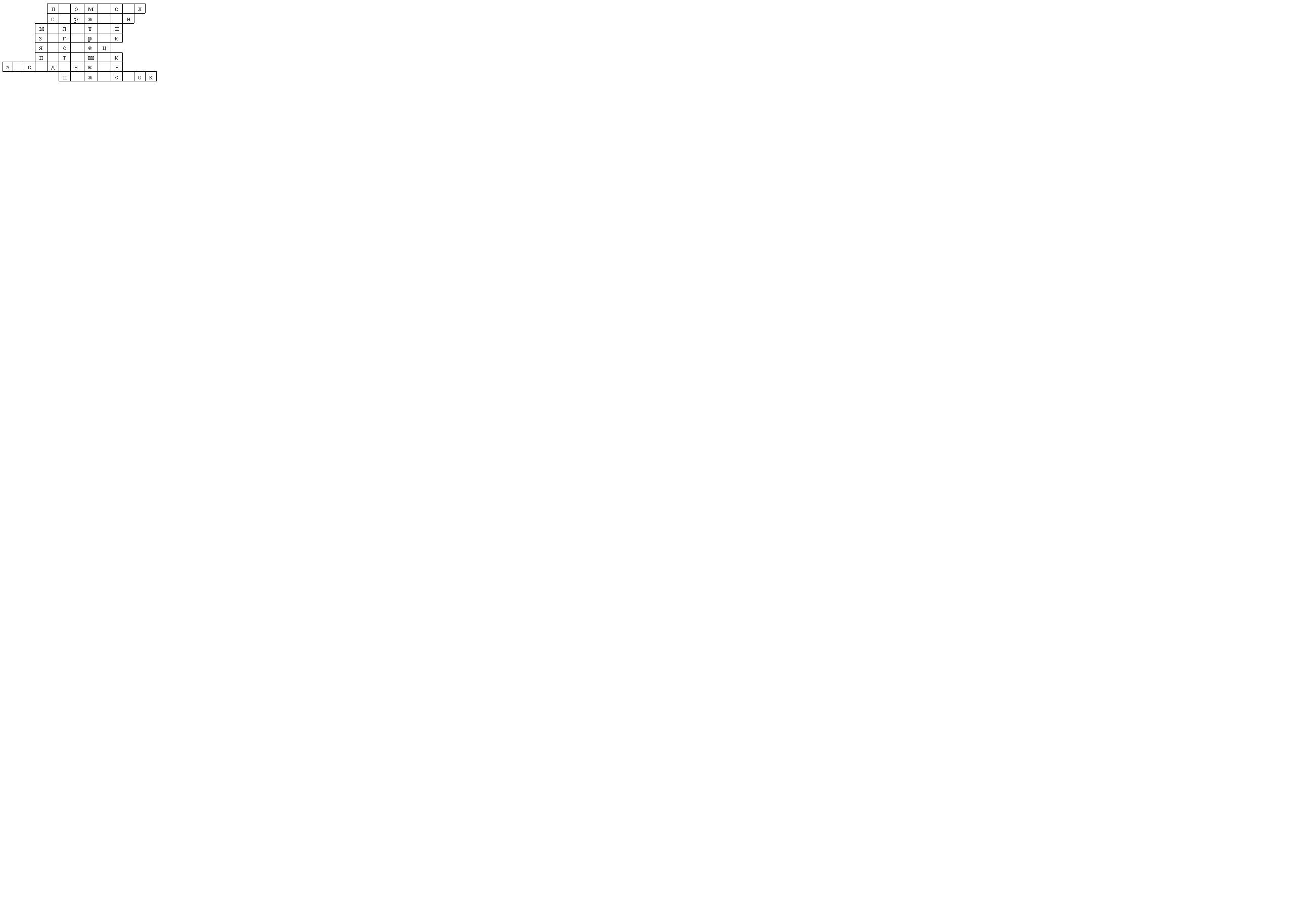 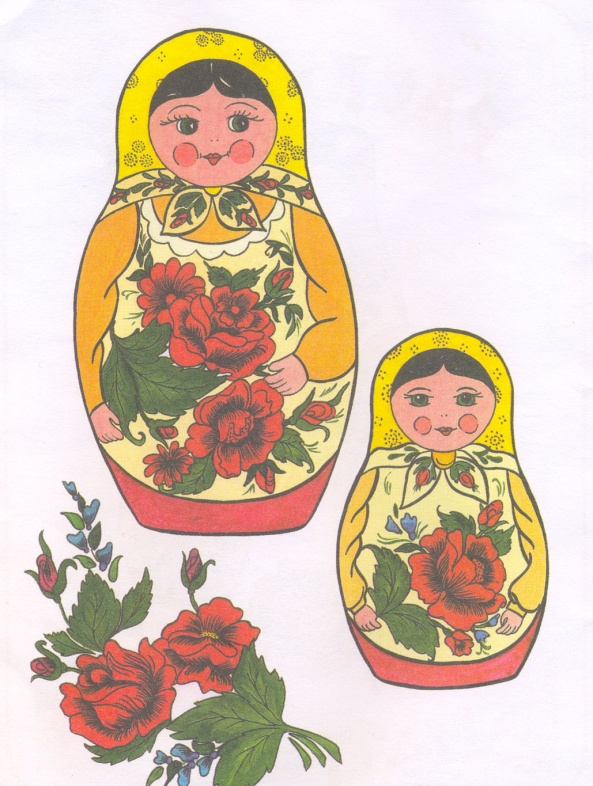 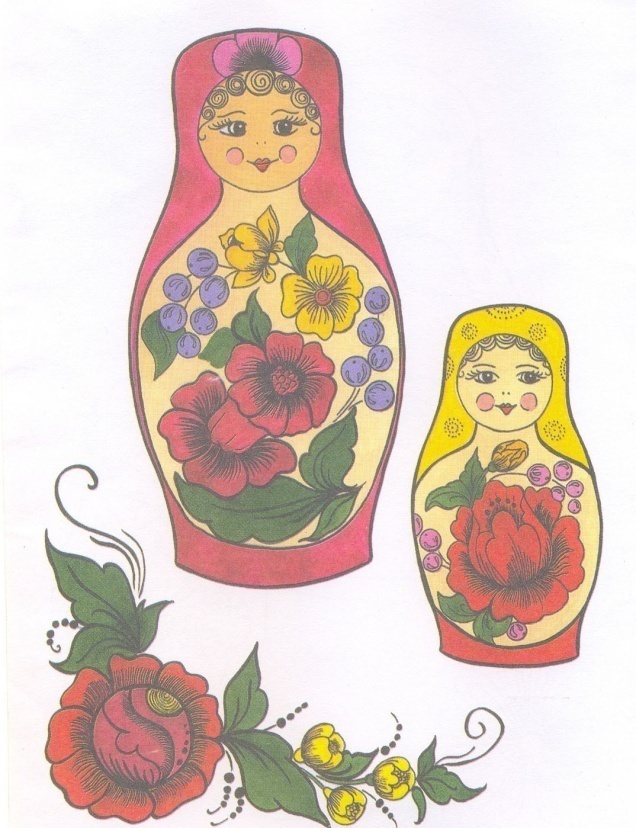 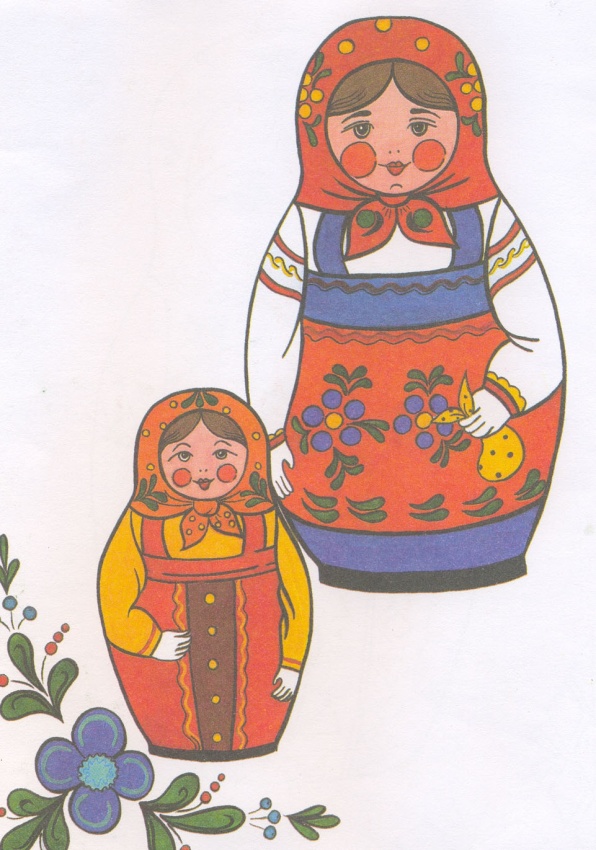 